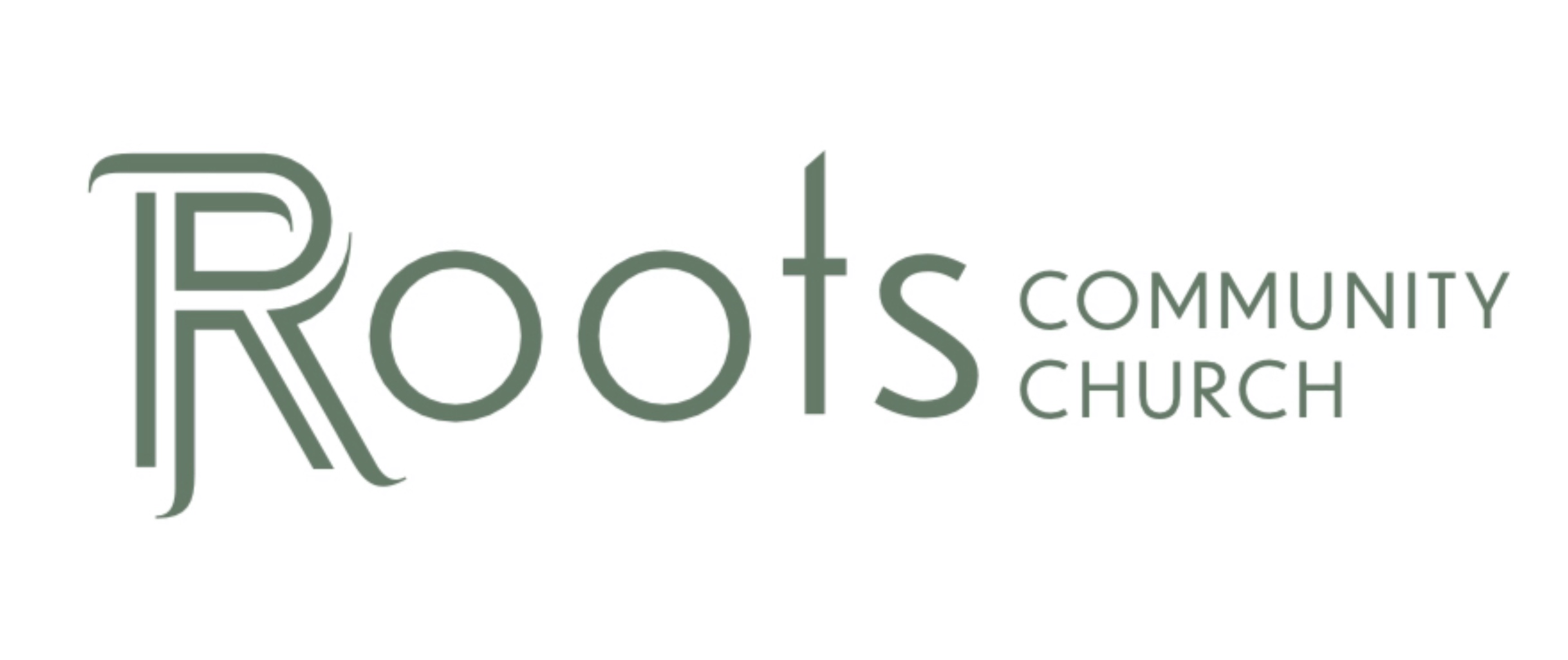 RCC Phoenix – 4.24.22 – The Bible (Week 1)Question: What is the Bible?The word Bible means ________________.HOLY Bible literally means ________________ Book.The Bible is a collection of books, writings and letters from approximately ________, God inspired writers over the span of ________________ years. The Bible contains _________ “books” in total. The Old Testament has ________. The New Testament has ________.Question: What distinguishes the Bible in comparison to all the other religious writings? The Bible is ________________2 Timothy 3:16 NLT“All Scripture is inspired by God and is useful to teach us what is true and to make us realize what is wrong in our lives. It corrects us when we are wrong and teaches us to do what is right.”The Bible was written __________ us not __________ us.These men of God would write in the context of their own ________________ and with a specific ________________ in mind. The Greek word used for “inspired” literally means __________ - ________________.This may sound mysterious but it is simply identifying that the ________________ of Scripture is God Himself, not a human being.2 Peter 1:20-21 NLT“Above all, you must realize that no prophecy in Scripture ever came from the prophet’s own understanding, or from human initiative. No, those prophets were moved by the Holy Spirit, and they spoke from God.”God is ________________. Deuteronomy 32:3-4 NLT“I will proclaim the name of the Lord; how glorious is our God! He is the Rock; his deeds are perfect. Everything he does is just and fair. He is a faithful God who does no wrong; how just and upright he is!”Psalm 18:30 ESV“This God—his way is perfect; the word of the Lord proves true; he is a shield for all those who take refuge in him.”The Bible is ________________.Definition:________________ of making mistakes or being wrongIf we hear anyone say, “God showed me…” or “God told me to tell you…” it ________________ contradict Scripture.Proverbs 30:5-6 NLT“Every word of God proves true. He is a shield to all who come to him for protection. Do not add to his words, or he may rebuke you and expose you as a liar.”No argument against the Bible is _____________. Nearly every argument today against the Bible is an old idea re-dressed in modern clothing. The Bible Has Been Verifiably ________________Question:How do we know the Bible we read today is the real thing? The number of available copies of the literary workPresently, historians have in their possession more than ________________ fragments or complete copies of the New Testament written in the original language of Greek.They also have approximately ________________ additional copies of the New Testament written in other languages up until the invention of the printing press.The time between the original writing and our earliest copy of the literatureThere is far less time between the known dates of original writings of the NT and the earliest copy in our possession. This lends extensive credibility to the literary accuracy of the New Testament. Ancient LiteratureNumber of Available CopiesPlato "The Republic"Julius Caesar "Gallic Wars"Writings of AristotleHomer "Illiad"New TestamentAncient LiteratureTime Between Original Writing & Earliest Copy (years)Plato "The Republic"Julius Caesar "Gallic Wars"Writings of AristotleHomer "Iliad"New Testament